IAPT Small Collections Grants proforma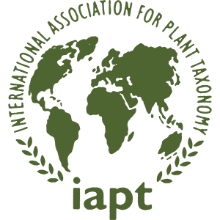 Curriculum VitaeLívia Godinho Temponi works in the taxonomy area of phanerogams and is the curator of the UNOP herbarium. Develop her research mainly in phanerogamous floristics and Araceae taxonomy. Holds a degree in Biological Sciences from the Federal University of Minas Gerais (UFMG) in 1998, a master's degree in Botany from the Federal University of Viçosa (UFV) in 2001 and a PhD in Biological Sciences (Botany) from the University of São Paulo (USP) in 2007. She is currently an undergraduate advisor in Biological Sciences and post graduate in Conservation and Natural Resource Management from State University of Western Paraná (Unioeste) and Botany from the Federal University of Paraná (UFPR). She has worked in 30 research projects, including: Informatization of the Herbarium of the State University of Western Paraná (UNOP); National Institute of Science and Technology (INCT) Virtual Herbarium of Flora and Fungi of Brazil; Taxonomic, morphological and phylogenetic studies in Anthurium Schott (Araceae); Floristic, morphological and phytochemical studies of phanerogamous species occurring in the Iguassu National Park and forest fragments of the Atlantic Forest of western Paraná, Brazil.Coordinates 3 extension projects, highlighting: Identification and incorporation of samples in the UNOP Herbarium; Knowing the Herbarium: a non-formal space for the teaching of plant biodiversity.In addition to having 47 published articles; 2 books, 10 book chapters, 18 expanded abstracts published in congresses, 135 simple abstracts published in congresses.Also as a teacher, she co-supervised 2 PhDs, supervised 18 Masters and 24 undergraduate studies on botany studies. More information at http://buscatextual.cnpq.br/buscatextual/visualizacv.do?id=K4792600Y1